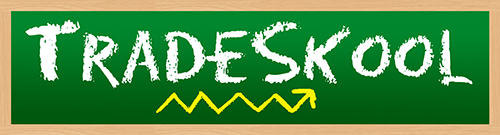 Name: ________________________						Date:__________Fill in the blank to find what kind of superfood Chunleaf is.R A _ _SH_ P I N _ C H_ I GA P P _ _What is Chunleaf’s second most powerful vitamin?Vitamin AFolateVitamin B6RiboflavinWhat vitamin has less power than the Chunleaf’s second most powerful vitamin? Vitamin B6FolateVitamin A ThaiminUnscramble to uncover Chunleaf’s most powerful vitamin. C NitmaivNiamihtSatopiumK minativWhat is Chunleaf’s second most powerful mineral?SeleniumPotassiumIronMagnesium Which Mineral is more powerful than Chunleaf’s second most powerful mineral? MagnesiumPhosphorusManganesePotassiumRewrite to discover Chunleaf’s third most powerful mineral. Hint: It’s written backwards!ReppocNoriMuissatopEsenagnamChunleaf is on the ________________ team.FruitVegetableHerbSeedWhat does Chunleaf’s superpower help with?DigestionAlkalizer AntioxidantsNerve StimulationWhat is the serving size on Chunleaf’s trading card? ½  Leaf1 Handful2 Cups, Chopped1 Cup, WholeIf you had half Chunleaf’s size, how many calories would you have?14			3.517Fill in the blank to discover what continent Chunleaf is from.E _R_ _ E _M_R _ I _ A_ O R T_   A _ _R I _ AA _ _ ASolve the math equation in order to find Chunleaf’s correct energy.7 x 68 ÷ 210 + 93 + 4       14. Which altered state does Tradeskool suggest to maximize Chunleaf’s flavor?Tabbouleh SaladStir-Fried With Seasonal Vegetables Salted EdamameSautéed with GarlicWhat is the main body part used in Chunleaf’s special move?Legs ArmsBackAbs